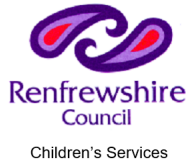 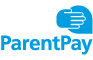 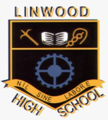 Renfrewshire Council and Linwood High School are happy to introduce ParentPay, the new online payment system for school meals and other school activities.Having an activate ParentPay account allows you to pay for school meals and activities quickly and easily.Your ParentPay account links directly with your son/daughter’s  unique cashless catering PIN code. All pupils are familiar with using their PIN codes at break & lunch time.How do I activate my ParentPay account? During October break you will receive (via Royal Mail) a letter and guidance information which takes you step-by-step through the process to activate your account.Your letter will have the activation codes needed to link your son/daughter to your ParentPay account.You can also access your ParentPay account by signing in or creating a new mygovscot/myaccount.Phased Approach to “Go Live”As soon as you receive your letter, please access and activate your ParentPay account. From “Go Live” on Monday 15 November 2021 there will be no cash transactions in school. Please activate your account in readiness for “Go Live”.Already have a ParentPay account?Guidance instructions to “add a child” will be issued from 19 October.